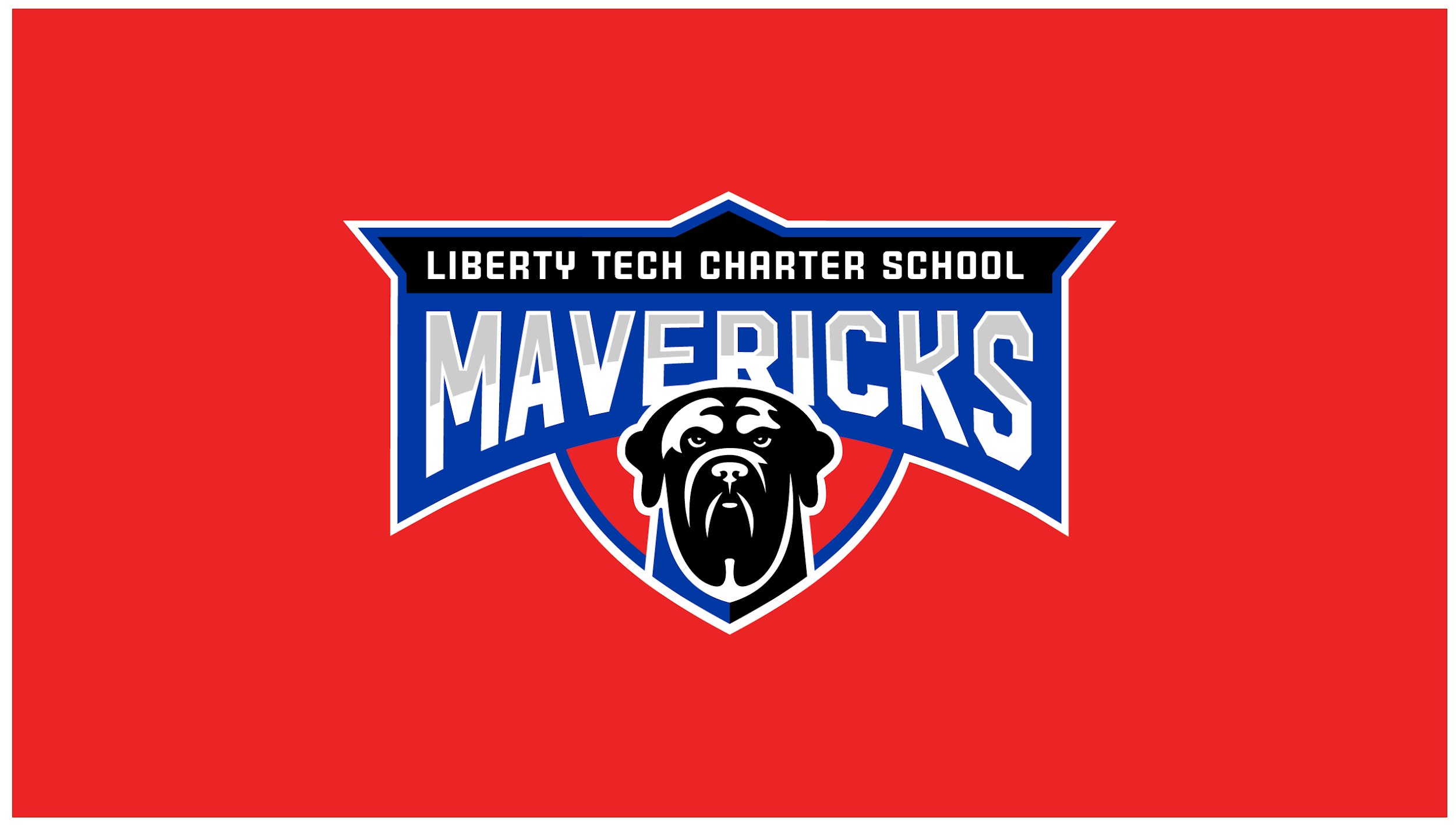 Liberty Tech Charter School  119 Price Rd., Brooks, GA 30205  Monthly Board MeetingFeb 26th, 2024 | 7:00 PM  __________________________________________________________________________________VISION - We believe the education process should be innovative, exciting, and a place where the status quo is not tolerated.  We do this by creating a holistic community that prepares our students for success by giving them the freedom for self-directed learning, instilling critical thinking skills, developing an engaging and challenging learning environment, and enriching the whole child by focusing on our core virtues: Temperance, Justice, Prudence, and Fortitude.__________________________________________________________________________________This meeting will be held in-person virtually via Google Meets. Participants may join the meeting via Google Meets or by phone:  Meeting URL: https://meet.google.com/bqq-agqb-dvnDial-In Number: +1 513-760-6678Dial-In Meeting PIN: 325 673 941‬#*Public comments may be emailed to board@libertytechcharter.org by 8:00 AM on the meeting date or submitted via the teleconference chat window during the allotted public comment sign-up time, 30 minutes prior to the meeting. Please reference our public comment policy on our website at  www.libertytechcharter.org/ltcs-board.__________________________________________________________________________________Board Members

Todd Levin, Board Chair | Vimal Patel, Vice-Chair | Robert Varghese, CFO/Treasurer | Ashley Busby, Member | Jeremy Tuck, Member | Eric Walker, Member | Nathan Flint, Member | Eric Ochsner, SecretaryNext Meeting: March 25, 2024TimeItemPurposeOwner7:00pmRecord AttendanceApproveTodd Levin7:01pmCall the Meeting to OrderApproveTodd Levin7:02pmApprove Nov Meeting MinutesVoteBoard7:03pmApprove Jan Meeting AgendaVoteBoard7:04pm*Public Comment (General Public Comment)DiscussPublic Guests7:20pmPTO UpdateDiscussPTO Member7:25pmSuperintendent ReportJanuary DashboardDiscussMelissa King7:45pmFinance Committee ReportReview FinancialsRecap of last Fin. Comm MtgVote on moving funds to The First BankDiscussRobert Varghese7:55pmAcademic Committee ReportReview FinancialsRecap of last Fin. Comm MtgDiscuss / VoteNathan Flint8:05pmGovernance Committee ReportSCSC Training Schedule / CompletionApprove Updated Conflict of Interest Policy and Bylaws CommentsApprove Updated School Health PolicyApprove Updated Property Management PolicyApprove purchase of an updated policy manualDiscuss / VoteVimal Patel8:15pmDevelopment Committee ReportRecap of last Fin. Comm MtgDiscussJeremy Tuck8:25Executive Session – Review Principle’s salary for 2024DiscussBoard8:35pmAction Item ReviewDiscussEric Ochsner8:40pmAdjournmentVoteTodd Levin